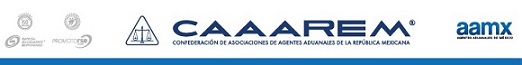 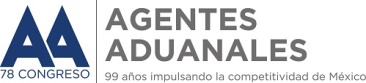 G-0013/2018
México D.F., a 30 de Enero de 2018
Sesión | Nueva Miscelánea de Comercio Exterior 2018: Modificaciones y Adiciones 

A TODA LA COMUNIDAD DE COMERCIO EXTERIOR y ADUANAL:


Por medio de la presente se les convoca a todos los agremiados a participar en la Sesión que tendrá lugar el próximo jueves 8 de febrero de 8:00 a 10:00 am con el tema: "Nueva Miscelánea de Comercio Exterior 2018: Modificaciones y Adiciones", con la participación del Lic. Alfredo Abraham Torio, Administrador Central de Apoyo Jurídico de la Administración General de Aduanas, la cual es organizada por la International Chamber of Commerce México (ICC México), en el Hotel Four Seasons México.

Para informes e inscripciones, favor de contactar a:

Ivanna Chavez Leal 
Coordinadora de Comisiones y Grupos de Trabajo
ichavez@iccmex.org.mx

Ma. del Carmen Montoya
Asistente de Comisiones y Grupos de Trabajo
mcmontoyqa@iccmex.org.mx


Telefonos: (55) 5687-2203, 5687-2207

Se anexa información.

COMISION DE ADUANAS.docxATENTAMENTE


RUBEN DARIO RODRIGUEZ LARIOS
DIRECTOR GENERAL
RUBRICA